Chapter 2 - New France Puzzle Project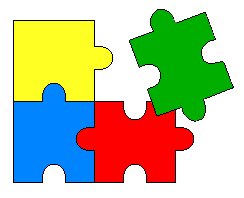 There are many factors that contributed to the building of New France.  This project will show how all those pieces fit together to make New France a successful colony.Goal:  Your assignment is to make a puzzle of New France that includes some of the main factors that contributed to the building of a new colony.  This will be a 12 -piece puzzle that can include the following ideas: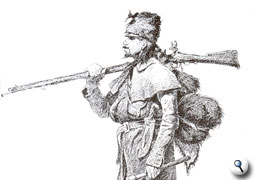 Jacques CartierJesuit MissionariesFirst NationsKing Louis XIVImperialism of Europe (economics, competition, religion, curiousity)ColonyEmpireSamuel de ChamplainCoureurs de Bois (adventure, freedom, $$$)     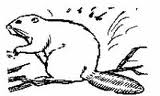 Hudson BayFurs and Fish     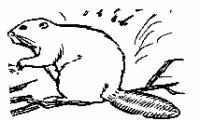 Sovereign Council (governor, intendant, bishop) Catholic Church (priests, nuns, missionaries)Filles du Roi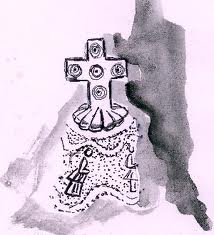 Seignerial System (seigneur, habitant)St. Lawrence RiverMake Sure:	That one of the pieces has the following information on it:  your name, class pattern, and a title for your puzzle.Front of Puzzle Piece - should have a contributing factor and symbol                      Back of Puzzle - brief description explaining importance of contributing factorRole - You are a puzzle maker.  Your role is to make a puzzle designed for grade 7 students to help them review the beginning of New France.You will be marked using the following rubric:Performance: -   You will be assessed according to how well you demonstrate an understanding of the factors that contributed to the building of New France.   You need to pick out important factors and be able to highlight why it was so important.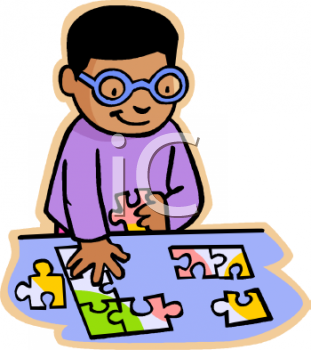 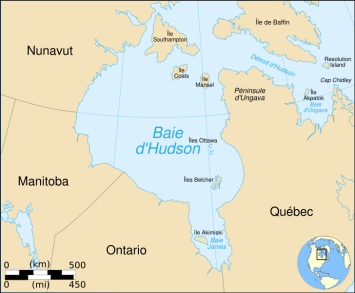 20 - Excellent15 - Good10 - Limited5 - InsufficientShows an understanding of ideas, issues and informationShows excellent understanding of ideas, issues and informationShows considerable understanding of ideas, issues and informationShows some understanding of ideas, issues and informationShows limited understanding of ideas, issues and informationVisual literacy10 Excellent8 Good6 Limited4 InsufficientVisual literacyPresents in a way that is persuasive and engaging and has a purpose that is consistently clearPresents in a way that is mostly credible and interesting and has a purpose that is mostly clearPresents in a way that is partly logical and has a purpose that is somewhat evidentPresents in a way that is confusing and/or does not show purposeTotal         /30